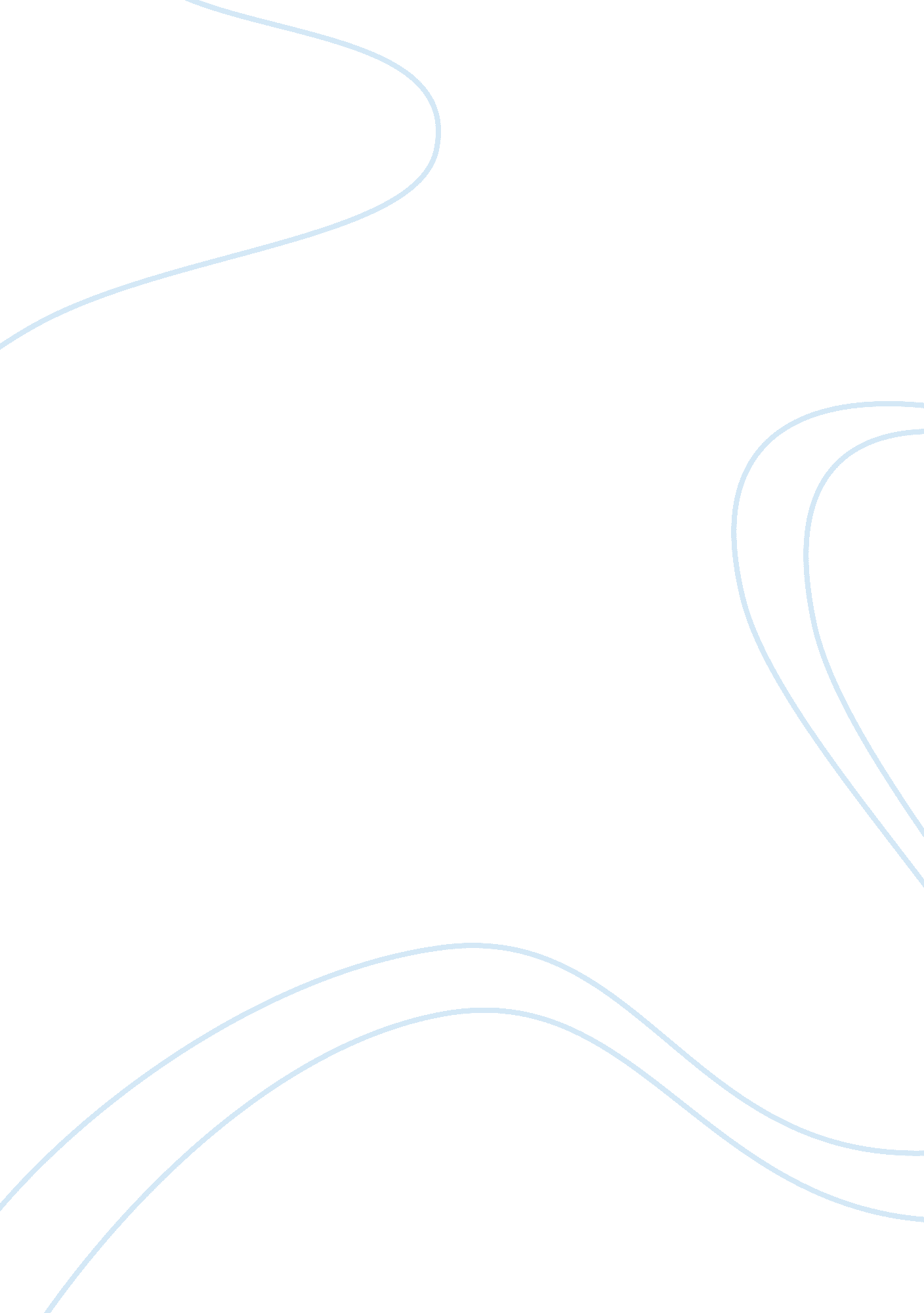 Personal developmentScience, Social Science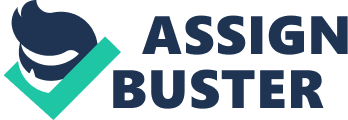 Personal Development of Affiliation Personal Development My personal mantra is there is no success without hard work and personal sacrifices. I am a hardworking, committed individual who gives my all to everything I do. My mission is to inspire those people around me to be the best they can be. My vision in life is to bring success to my family, to change the attitudes of young children and be the best person I can be in the society. My core values include hard work, honesty, trust in God, respect for everyone and truthfulness in everything I do. My objectives are; learn at least one foreign language; join confidence and public speaking group; attend all Sunday service sessions; attend key events organized by department lecturers to gain more knowledge and skills from experts (Evans et al, 2009). In the next five years, my objectives are; graduate with honors; enroll for my masters; find a peer coach I can relate to make me a better coach in future; find a well paying job that will expose me to more experience; meet at least three individuals I admire in the field of business; mentor junior students pursuing the same major as me; use my organizational skills to develop projects that will positively affect my local community; organize for an annual conference that will bring together professionals; make at least three presentations of my research project and finally meet San Antonio successful businessmen and leaders (Evans et al, 2009). I believe I am the best in what I do. I believe that you can be great provided you work hard and diligently plan your life. I believe in miracles, that faith can move mountains. I believe that no situation is permanent, and that the future for me and the generation to come is bright. I believe we can do greater things through the conviction that we all can lend a hand in shaping the future of our society. I believe that you, as a teacher, have a role to play in shaping my future. I believe my stay in this institution will completely shape my future. I believe my mom and dad have done the best to give me the best in life. I believe that family remains a central figure in any young individual’s life. I believe that my family is the best in the world. I believe that San Antonio will benefit from my leadership skills when I run for the mayor. I believe UTSA is a great institution that has offered me a platform to acquire knowledge and skills in an environment few only dream of. I believe the economy is stable and opportunities for businesses to grow are high. I believe the world is constantly changing, and the advent of social media and technological advancement is providing students and young individuals platforms to be creative and innovative. I believe my major will project me to the world as a person with the knowledge and skills. I believe my friends are the best, they are like family and I thank God for them. I believe my job will enable me to travel the world, changing lives and making it a better place. I believe my goals are realistic, and I will work hard to achieve them. Finally, I believe that my future looks bright and full of promise not just for me, but for my family and the whole society. 
References 
Evans, N. J., Forney, D. S., Guido, F. M., Patton, L. D., & Renn, K. A. (2009). Student 
Development in College: Theory, Research, and Practice. New York, NY: John Wiley & Sons. 